MAΘΗΣΗ ΑΠΟ ΑΠΟΣΤΑΣΗ (E-LEARNING): ΤΕΧΝΟΛΟΓΙΕΣ ΣΥΓΧΡΟΝΗΣ ΤΗΛΕ-ΕΚΠΑΙΔΕΥΣΗΣΣτόχος της άσκησης είναι να περιγράψετε τις βασικές τεχνολογίες που χρησιμοποιεί μια πλατφόρμα σύγχρονης τηλε-εκπαίδευσης. 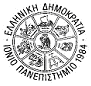 